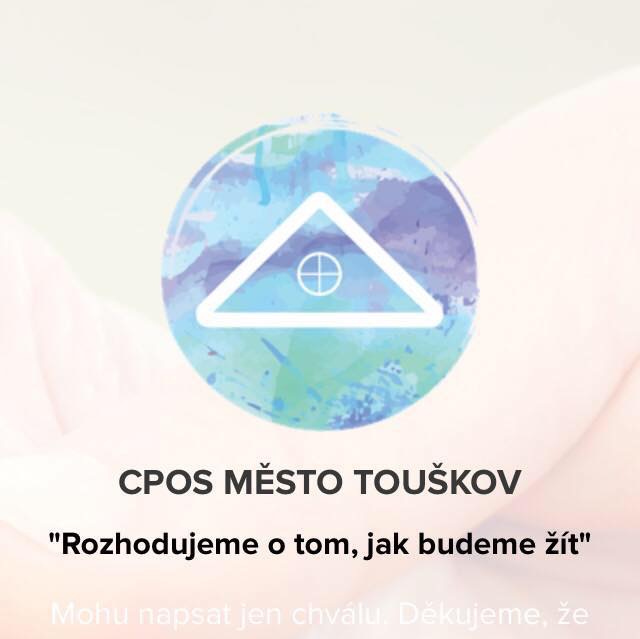 Úvod Tento dokument je vytvořen jako podklad pro hodnocení v programu START PLUS Národní ceny kvality ČR (dále i NCK ČR). Sebehodnocení pro Národní cenu kvality ČR podle programu START PLUS má podobu tohoto jednoho dokumentu.Před vyplněním Podkladové zprávy se pečlivě seznamte s popisem modelu uvedeným v dokumentu a s návodem na vyplnění podkladové zprávy v publikaci Program START PLUS – UŽIVATELSKÁ PŘÍRUČKA.Podkladová zpráva je členěna do úvodní kapitoly popisující organizaci a prostředí, ve kterém se pohybuje, a na hlavní část, členěnou podle kritérií programu START PLUS.Podkladovou zprávu vyplňuje organizace (uchazeč). Pro předložení Podkladové zprávy v rámci Národní ceny kvality ČR v programu START PLUS je třeba zprávu kompletně vyplnit.Strategické záměry, případně cíle organizaceKritéria výsledkůKritérium 6: Zákazníci – výsledkyKritérium se týká výsledků, kterých organizace dosahuje ve vztahu ke spokojenosti EXTERNÍCH ZÁKAZNÍKŮ.  Pokud používáte více než 8 měřítek vnímání či více než 8 ukazatelů výkonnosti uveďte pouze těch osm měřítek, která jsou z vašeho pohledu nejdůležitější.Ve sloupcích Trendy, Cíle a Srovnání udělejte pouze značku, například „X“, pokud jsou TRENDY za poslední 3 roky rostoucí nebo je výkonnost organizace trvale výborná, CÍLE jsou vhodně stanoveny a plněny a máte SROVNÁNÍ (benchmarking) s vhodnými externími organizacemi, a tato jsou pro Vás příznivá. Pokud nejsou tyto podmínky splněny tak do sloupců nic nevyplňujte. Pokud to lze, tak jako přílohu doložte tabulky nebo grafy s konkrétními hodnotami výsledků za poslední 3 roky.6.1 Zákazníci výsledky – měřítka vnímání6.1.1 Spokojenost zákazníků. - povědomí o org. CPOS MT6.1.2 Celkové hodnocení org. respondenty6.1.3 Spokojenost s kvalitou služby a způsobem poskytování6.1.4 Charakteristika respondenta6.1.5 Zjišťování konkrétních nedostatků org. z pohledu vnímání klienta a návrhy ke zlepšení6.1 Měřítka vnímání – návaznost na strategické cíle organizace6.1.1 Strategické cíle – Zvyšování povědomí o org.; Aktivizace nových zákazníků; Růst zisku (úhrady); Získat nové obce – nové území; Dostatek klientů – stárnutí populace; rozvinutá spolupráce se za inter. stranami; nové médium spot Rádio Hause (poslání org.)od roku 2018 – 2019 – zpracované Vize rozvoje (nově sjednaná spolupráce Heřmanova Huť, Černoším, Vochov; v jednání zůstává Stříbro a Holýšov)leden 2019 – nové rozdělení středisek a území. Posilnění komunikace se zaint. Stranami – setkání starostů, rozvinutější spolupráce spolky, kluby, nemocnice aj. 6.1.2 Strategické cíle – Zkvalitnit výkon pečovatelek; Mít indiv. přístup ke klientům; Dobré vztahy v týmu; Samostatnost pečovatelek, znají své kompetence; Zvyšování kompetence koordinátorek; Zkvalitnit službu; Růst spokojenosti zákazníků.Cílené další vzdělávání (posílení sociální práce, upevnění odbornosti pečovatelek – kvalifikační kurz, další odborné kurzy a semináře), posílení týmu – technický pracovnic, vyšší spolupráce s odborníky na konkrétní oblast (personalistika, právnické služby, dotace EU aj). revize pracovní náplně pečovatelek s rozšířenou kompetencí. Rok 2019 inovace hlavního procesu VERU APP (pracovní skupiny).6.1.3 Strategické cíle – Dostatek klientů – stárnutí populace; Efektivita služby.Klíčová je informovanost o PS – změna letáků, inovace webu, udržení strategie FB a komunikace se zainter. stra.úspěšnost financování na rok 2019 (žádost o dofinancování), žádost o navýšení úvazků v Základní síti PK, navýšení Vyrovnávací platbyDůkladná příprava žádosti o Dotace na rok 2020 v řijnu daného rokuPodrobná analýza úkonů péče a sledování změny potřebnosti u klientů včetně výše PnP6.1.4 Strategické cíle – Mít individ. Přístup ke klientům; Dostatek klientů – stárnutí populace. Ukazatele výkonnostiPodrobná analýza úkonů péče a sledování změny potřebnosti u klientů včetně výše PnP s porovnáním uplynulého obdobíPosílení pracovního týmu pečovatelek na základě klíčových hodnot vykázané péče/měsíc (inovace v přehledech VERU APP)Příprava na případnou inspekci kvality, kontrola registračních podmínek6.1.5 Strategické cíle – Zlepšovat se – inovace a nové technologie; Růst hodnoty org. pro vlastníky.sebehodnocení EFQMměřítka vnímání vnitřní a vnější hodnocenívčasné odhalování příčin neshod a rizik proces Bilanční dnyPři porovnání výsledků s rokem 2018 a 2017 nebyly zaznamenány žádné výrazné změny. Nutno podotknout, že v roce 2018 byly služby hodnoceny velmi kladně, a i vnitřní hodnocení organizace dopadlo výborně. Z hlediska vnějšího hodnocení klienty, v porovnání s hodnocením z předchozích let je celkové hodnocení v roce 2019 o trochu horší než v roce 2018, ale ne výrazně. Přibylo klientů, kteří jsou v určité míře nespokojeni s CPOS MT (jde ale jen o jednotky klientů): přibylo klientů, kteří neví, zda by organizaci doporučili a těch kteří uvedli, že by organizaci doporučili jen pravděpodobně. Oproti roku 2018 více respondentů uvedlo u jednotlivých služeb známku 2 a několik (v řádu jednotek) uvedlo i známku 4, výsledné průměry hodnocení jsou tak u všech služeb horší než v předchozím roce (viz tabulka č 13), i přesto lze ale konstatovat, že poskytování služeb je stále na velmi dobré úrovni, více jak 85% u většiny služeb více jak 90% klientů totiž hodnotilo služby známkou 1. Oproti roku 2018 a 2017 považuje více respondentů služby za přínosné jen částečně (19% odpovědělo „Spíše ano“ oproti 11% v roce 2018). Oproti roku 2018 se v menší míře také zvýšil podíl respondentů, kteří cenu za služby považují jen za spíše přijatelnou a i těch, kteří ji považují za vyšší či vysokou. Jako spíše vysokou a vysokou ji vnímá celkem 6,1 % oproti 1,2 % v minulém roce.Výraznější změna se projevila u hodnocení zaměstnanců: oproti předchozím rokům přibylo více klientů, kteří jsou s vedením a koordinátorkami organizace spokojeni jen průměrně (v řádu desítek). Příčinou může být to, že se klienti s koordinátorkami a vedením příliš nestýkají, dva klienti uvedli, že jim vadí malý zájem vedení o dění v DPS (střediska Vejprnicko a Stodsko). S péčí pečovatelek jsou klienti spokojeni, stejně jako v předchozích letech, a to velmi spokojeni. 6.2 Ukazatele výkonnosti6.2.1. Konkurenční schopnost – trhy produktu – služby6.2.2 Loajalita zákazníků – měření budoucích záměrů zákazníků /dotazník spokojenosti zákaz. – stupeň věrnosti zákaz. /6.2.3 Měření efektivní loajality /setrvání zákazníků/ podíl na trhu6.2.4 Měření získávání a ztrát zákazníků /míra fluktuace spokojených zákazníků; počet získaných/ztracených zákazníků a podíl získaných/ztracených zákaz. Ke všem zákazníkům CPOS MT/6.2.5 Uspokojení zakázky klienta 6.2.5.1 Vývoj počtu personálu k vývoji mzdových nákladů6.2.5.2 Vývoj finančních zdrojů na základní činnosti služby obsloužených klientů k mzdovému nákladu obcí6.2.5.3 Vývoj počtu uživatelů k prostředí poskytované péče6.2.5.4 Vývoj soběstačnosti klienta k stupni závislosti (PnP)6.2.6 Úspěšnost nabídkového řízení /získávání nových zákazníků, počet odmítnutých uzavřených smluv/6.2.7 Počet stížností k počtu uspokojených zákazníků6.2 Ukazatele výkonnosti – návaznost na strategické cíle organizace6.2.1 Strategické cíle – Zkvalitnit službu; Růst konkurenceschopnosti; Růst hodnoty org.; Růst zisku (úhrady); Zvyšování podílu na trhuInovace roku 2019 VERU APP – hlavní proces = poskytování péče zákazníkovi, cílem je odhalovaní příčin časových rezerv – cesta ke klientovy, denní plány péče, zefektivnění administrativy, jiný systém vykazování a statistik (možný přehled kdykoli, ne, jen, po uplynutí měsíce = zpřehlednění výkonu péče u klienta, efektivní kontrolaPorovnání s konkurencíRozvinout spolupráci s poskytovateli – v rámci PK, setkávání ORP, Komunitní plánování, pracovní skupiny MPSV6.2.2 Strategické cíle – Růst spokojenosti zákazníka; Zkvalitnit služby; Zlepšování se – inovace a nové technologie; Zvyšování povědomí o org.Viz. 6.2.1Podrobná analýza vyhodnocení měřítek vnímání – zapracování do strategií 2020Nový strateg. plán na další období – realizace 20206.2.3 Strategické cíle –   Růst spokojenosti zákazníka; Zkvalitnit služby; Zlepšování se – inovace a nové technologie; Zvyšování povědomí o org.Sebehodnocení EFQM – klíčové výsledky a sledování odchylek, daných intervalů, optimálních požadovaných hodnot (ihned zapracovat a přistoupit ke změně strategie)Viz. 6.2.1 a 26.2.4 Strategické cíle –   Růst spokojenosti zákazníka; Zkvalitnit služby; Zlepšování se – inovace a nové technologie; Zvyšování povědomí o org.viz předešlékvalitní poskytovaná péče – hlavní proces, Standardy kvality, aktualizace procesů org.6.2.5 Strategické cíle – Zkvalitnit výkon pečovatelek; Růst motivace zaměstnanců; Mít dostatek financí – finanční stabilita; Růst hodnoty org.; Efektivita služby; Zvyšování podílu na trhuPlán dalšího vzdělávání – zapracování potřeb pracovníků IVPAnalýza výsledku hodnocení měřítek vnímání Veruapp – výstupy a analýzy péčePosílení kontroly ve střediscích MK6.2.6 Strategické cíle -   Zvyšování povědomí o org.; Rozvinutá spolupráce se zainter. stranami; Aktivizace nových zákazníků.posilnění role sociálního pracovníka (odborné další vzdělání na sociální práci – lektor)registr zainteresovaných stran – aktualizacesetkávání vedení s klienty 2x ročně v každé obcisemináře s ředitelkou na téma Veřejný závazek, poslání, cíle, strategie, financování org.6.2.7 Strategické cíle – Růst spokojenosti zákazníka; Zkvalitnit služby; Zlepšování se – inovace a nové technologie; Rozvinutá spolupráce se zainter. stranamiEFQM – klíčové výsledkyUkazatele výkonnosti jsou zpracovávána s ohledem na vykazování v Dotaci MPSV a ukazateli Plzeňského kraje, kde se vykazuje předešlé období dvou let. Klíčem je průměrná hodnota za sledované období 2016-2017; sledujeme % podíl 2017 oproti průměru za sledované období; % podíl 2018 oproti průměru za sledované období; definujeme CÍLOVÁ HODNOTA % předpoklad podílu 2019 za sledované období nebo krizovou hodnotu maximálního dosažení či hodnotový interval. Vycházíme z klíčových výsledků předešlého roku (2017) kde byly identifikovány oblasti pro zlepšení nebo vylo zjištěny krizové hodnoty. Oproti předpokladu jsme vykázali odchylku v očekávání: Ukazatele výkonnosti 6.2.5.4 Vývoj soběstačnosti klienta k stupni závislosti (PnP) – stupeň závislosti ve IV. Stupni PnP 148% podíl 2018 oproti průměru za sledované období, 31 osob.Ukazatel 6.2.6 Úspěšnost nabídkového řízení kritická hodnota 0,10 – 2018 identifikace 0,3; 2017 identifikace 0,31 a 2016 identifikace 0,21. Kritérium 7: Pracovníci – výsledkyKritérium zahrnuje výsledky, kterých organizace dosahuje ve vztahu ke spokojenosti VLASTNÍCH PRACOVNÍKŮ.Pokud používáte více než 8 měřítek vnímání či více než 8 ukazatelů výkonnosti, uveďte pouze těch osm, která jsou z vašeho pohledu nejdůležitější.Ve sloupcích Trendy, Cíle a Srovnání udělejte pouze značku, například „X“, pokud jsou TRENDY za poslední 3 roky rostoucí nebo je výkonnost organizace trvale výborná, CÍLE jsou vhodně stanoveny a plněny a máte SROVNÁNÍ (benchmarking) s vhodnými externími organizacemi, a tato jsou pro Vás příznivá. Pokud nejsou tyto podmínky splněny tak do sloupců nic nevyplňujte.  Pokud to lze, tak jako přílohu doložte tabulky nebo grafy s konkrétními hodnotami výsledků za poslední 3 roky.7.1 Pracovníci výsledky – měřítka vnímání7.1.1 Hodnocení vnitřního prostředí v organizaci – spokojenost s jednotlivými aspekty práce7.1.2- Subjektivní vnímání práce a hodnotová orientace zaměstnanců7.1.3 -Hodnocení pracovních podmínek a bezpečnosti práce7.1.4 Hodnocení charakteru organizace práce7.1.5 Hodnocení odměňováním a možností vzdělávání7.1.6 Hodnocení komunikace vnitřních vztahů org.7.1.7 Míra identifikace zaměstnanců s org.7.1.8 Připomínky k organizaci práce, návrhy na zlepšení, inovace7.1 Měřítka vnímání – návaznost na strategické cíle7.1.1 Strategické cíle – Zaměstnanecké jistoty a péče o zaměstnance; Růst motivace zaměstnanců; Zlepšování se – inovace a nové technologie; Samostatnost pečovatelek, znají své kompetence; Zvyšování kompetence koordinátorek; Sdílení informací a komunikacePodrobná analýza měřítek vnímání s porovnáním předešlých letNavýšení fondu FKSP (stravenka 70 kč od 2020 na 100 kč)Týmová spolupráce – pracovní skupinySvěřené procesy (sebehodnocení EFQM, GPS, dodavatelé)Revize kompetencí na všech úrovníchKontrola interní procesů Audit – vyšší spolupráce nad požadovaný rámec (využití k poradenství)Ukončení projektu IROP poslední etapa – vozový park, termobednyNová pozice Technický pracovník (náplň práce+kompetece)7.1.2 Strategické cíle – Růst motivace zaměstnanců; Samostatnost pečovatelek, znají své kompetence; Zvyšování kompetence koordinátorek; Sdílení informací a komunikaceTýmová spolupráce a interní komunikace – inovace TRELLOKontrola plnění úkolů, odpovědnost vlastníkůDecentralizace a delegování kompetencí (věřené úkoly, procesy, pracovní skupiny) – zásadní posílení v roce 2019 v přístupu vedení k pracovnímu týmu a získávání spolupráce a odpovědnosti za výsledek7.1.3 Strategické cíle – Dobré vztahy v týmu; Zaměstnanecké jistot a péče; Efektivita služby; Růst motivace zaměstnanců.Analýza pracovního prostředí aktualizaceSystém porad Komunikační médium TRELLODobrá a špatná praxe napříč středisky s porovnáním s ostatními poskytovateli7.1.4 Strategické cíle – Růst motivace zaměstnanců; Zaměstnanecké jistot a péče; Efektivita služby; Růst hodnoty org. pro jeho vlastníkyRevize pracovních náplní s porovnáním s klíčovými výstupyDecentralizace vedení – koordinátorky – pečovatelky – účetní – technický pracovník + odborná pomoc odborníků (nákup služeb)Využít všechny dostupné možnosti financování včetně výzev IROPAnalýza organizace práce - Veruapp7.1.5 Strategické cíle – Zaměstnanecké jistoty a péče o zaměstnance; Růst motivace zaměstnanců; Řízení kvalifikace zaměstnanců; Zkvalitnit výkon pečovatelek; Růst odbornosti sociálních pracovníků; Zkvalitnit služby.Finanční toky org. – plán rozpočtu a jeho dodržení, zapracování nepředpokládaných nákladůStrategie Lidské zdroje – plán výše odměň a bonusůPosílení procesů Plníme vaše nevyslovené přání, Drahokamy času, Ples CPOS (soudržnost a sounáležitost – společná aktivita)Posílení role sociální práce a vzájemné spolupráce se zaint. Str. Kontrola a nový systém odměňování7.1.6 Strategické cíle – Sdílení informací a komunikace; Dobré vztahy v týmu; Růst motivace zaměstnanců; Sdílení informací a komunikaceInovace interní komunikace TRELLO s vlivem na rychlejší přístup informací napříč úrovněmiPéče o Duševní zdraví pracovníků ( zážitkový seminář v rámci nefin.benefitů, práce ve skupině)Revize pracovních náplní a odpovědnostíkontrola7.1.7 Strategické cíle – Zlepšování se – inovace a nové technologie; Zkvalitnění služby; Růst spokojenosti zákazníka, Mít dostatek financí; Rozvinutá spolupráce se zaint. stranami.společná setkávání a vzájemná spolupráceSebehodnocení EFQM7.1.8 Strategické cíle – Zlepšování se – inovace a nové technologie; Zkvalitnění služby; Růst spokojenosti zákazníka; Růst motivace zaměstnanců; Přitahovat odborníky do týmu.Sebehodnocení EFQMStrategický plán na další obdobíPracovníci výsledky – ukazatelé výkonnosti7.2.1 Udržení zaměstnanců – Počet neodpracovaných dnů zaměstnanců /pracovní neschopnost, očr, úrazy aj./7.2.2 Udržení zaměstnanců – Fluktuace zaměstnanců7.2.3 Udržení zaměstnanců – Vývoj čerpání odměn.7.2.4 Udržení zaměstnanců – Využívání poskytnutých benefitů. /měřítka vnímání 7.1.2/7.2.5 Kompetencí a angažovanosti zaměst. - Angažovanost zaměstnanců – podávání návrhů na zlepšování a inovace. - kvalifikace zaměstnanců. /měřítko vnímání 7.1.7/7.2.6 Kompetencí a angažovanosti zaměst. Počet pracovních hodin věnovaných školení zaměst. /souvisí s průzkumem spokojenosti zaměst. měřítko vnímání 7.1.57.2.7 Spokojenost zaměstnanců = kvalita vykonané práce /kvalita pracovního prostředí; přesvědčení o užitečnosti vykonané práce; vztahy na pracovišti; ztotožnění se s rozhodováním vedoucích; podmínky výkonu práce; úroveň informovanosti a komunikace; možnost angažovat se a vyjádřit svůj názor; možnost osobního růstu a vzdělávání/ měření dotazníku Spokojenosti zaměstnanců – index spokojenosti – měřítko vnímání 7.1.7/7.2 Ukazatele výkonnosti – návaznost na strategické cíle7.2.1 až 4 Strategické cíle – Zaměstnanecké jistoty a péče o zaměstnance; Růst motivace zaměstnanců; Sdílení informací a komunikace v rámci org.; Dobré vztahy v týmuStrategie Lidské zdroje – delegování personalistiky a nákup odborné pomoci, plánování a sledování výsledků + zajištění hlavního procesu a soulad s žádostí o Dotaci roku 2019 (odchylky +-20%, jinak se vrací část dotace), vliv na vyrovnávací platbu v Pověření Hospodářského zájmuPersonální strategie – tabulky Rozdělené úvazků dle obcíTabulka Kalkulace obcí (souhrn finančních toků org.) včetně plánu personálního zajištěníTabulka personální zajištění dle obcí a pracovních pozic – podklad pro účetní (rozúčtování úvazků dle obcí)7.2.1 Strategické cíle – Přitahovat odborníky do týmu; Strategie lidské zdroje – posílit nábor nových pracovníků spolupráce ÚP; podávání inzerátů na volné místaAnalýza měřítek vnímání 7.2.2 Strategické cíle – Růst hodnoty org. pro jeho vlastníky; Růst konkurenceschopnostihlavní proces v požadované kvalitě – Personální plánování, změna evidence a kontrola výkonuanalýza měřítek stabilní tým informovaný o Poslání a Hodnotách org.firemní kultura – společné semináře napříč úrovněmi7.2.3 Strategické cíle –Zlepšování se – inovace a technologie; Zaměstnanecké jistoty a péče o zaměstnance; Růst motivace zaměstnanců.sebehodnocení EFQM – analýza klíčových výsledků a měřítek vnímánístrategie financování org. a plán rozpočtu, dofinancování, výše vyrovnávací platby7.2.4 Strategické cíle –Řízení kvalifikace zaměstnanců, Zaměstnanecké jistoty a péče o zaměstnance; Růst motivace zaměstnanců; Dobré vztahy v týmusebehodnocení EFQM – analýza klíčových výsledků a měřítek vnímánístrategie financování org. a plán rozpočtu, dofinancování, výše vyrovnávací platby7.2.5 Strategické cíle – angažovanost zaměst - Zlepšování se – inovace a nové technologie; Řízení kvalifikace zaměst., Růst motivace zaměstnanců; Sdílení informací a komunikace v rámci org.společná témata porady týmů napříč středisky, zadání tématu od vedeníSpolečné aktivity – procesy na podporu vzájemné spolupráceMěřítka vnímání návrhy na zlepšení pracovníkůDelegování kompetencí a svěření úkolů, procesu, podpora v roce 2019 pracovních skupin včetně prezentace výstupů a výsledkůUznání od přímého nadřízenéhoSpolečně oslavit případné úspěchy7.2.6 Strategické cíle – Zlepšování se – inovace a nové technologie; Řízení kvalifikace zaměst.; Růst motivace zaměstnanců; Mít dostatek financí – finanční stabilita;IVP – analýza a dle rozpočtu a plánu zajištění požadovaného tématu na další vzdělávání, posílit sociální práci včetně začlenění pečovatelekvyhodnotit kvalitu lektorů a vliv zavedení získaných znalostí a dovedností do praxe (přímá péče), prioritně posilovat komunikaci s klientem a Etický kodex¨7.2.7 Strategické cíle –Růst hodnoty org. pro jeho vlastníky; Mít dostatek financí – finanční stabilita; Růst konkurenceschopnostiindex spokojenosti – měřítko vnímání 7.1.7/Kritérium 8: Společnost – výsledkyKritérium se týká výsledků, kterých organizace dosahuje v uspokojování POTŘEB A OČEKÁVÁNÍ SVÉHO OKOLÍ na místní, státní i mezinárodní úrovni.Pokud používáte více než 8 měřítek vnímání či více než 8 ukazatelů výkonnosti uveďte osm, která jsou z vašeho pohledu nejdůležitější. Ve sloupcích Trendy, Cíle a Srovnání udělejte pouze značku, například „X“, pokud jsou TRENDY za minimálně poslední 3 roky rostoucí nebo je výkonnost organizace trvale výborná, CÍLE jsou vhodně stanoveny a plněny, máte SROVNÁNÍ (benchmarking) s vhodnými externími organizacemi, a tato jsou pro Vás příznivá. Pokud nejsou tyto podmínky splněny tak do příslušných sloupců nic nevyplňujte. Pokud to lze, tak jako přílohu doložte tabulky nebo grafy s konkrétními hodnotami výsledků za poslední 3 roky.Společnost výsledky – měřítka vnímání8.1.1 Vnější hodnocení vnímání org. spolupracujícími org., představiteli měst a obcí a povědomí o CPOS MT – jakým způsobem se jednotlivé skupiny o CPOS MT dozvěděli 8.1.2 Jak respondenti vnímají org. (kritéria váhy vnímání vlastností org.)8.1.3 Vnímání celkové spolupráce s CPOS MT8.1.4 Sběr námětů pro zlepšení vzájemné spolupráceMěřítka vnímání – návaznost na strategické cíle organizaceStrategické cíle – Zvyšování povědomí o org.; Rozvinutá spolupráce se zainter. stranami; Aktualizace Registru zainter. stranStrategické cíle – Růst konkurenceschopnosti; Zkvalitnit služby; Rozšířit síť navazujících služebVáže se k veřejnému závazku a stanoveným cílům a posláním – pokud jsou identif. Odchylky oproti letům minulým, je nutné identifikovat a změnit strategieStrategické cíle – Zkvalitnit služby; Rozšířit síť navazujících služeb; Růst hodnoty org. pro vlastníkyVáže se k veřejnému závazku a stanoveným cílům a posláním – pokud jsou identif. Odchylky oproti letům minulým, je nutné identifikovat a změnit strategiePersonální strategie a zajištění odbornosti personáluStrategické cíle – Zlepšování se – inovace a nové technologie; Růst konkurenceschopnosti; Zkvalitnit služby; Přitahovat odborníky do týmu; Mít dostatek financí – finanční stabilita;sebehodnocení EFQM – výstupy a podněty ke zlepšení (porady, strategie).8.2 Společnost výsledky – ukazatelé výkonnosti8.2.1 Soulad se zákonnými předpisy /kontroly, správní řízení, opravné prostředky, správní delikty/8.2.2 Vývoj zaměstnanosti8.2.3 Spolupráce se zainteresovanými stranami v oblasti certifikace – kvality org.8.2.3.1 ZÁJEM MÉDIÍ O CPOS Město Touškov – neplacená reklama / PLACENÁ REKLAMA8.2.3.2 VNÍMÁNÍ VEŘEJNOSTI CPOS Město Touškov8.2.3.3 Partnerství a spolupráce CPOS Město Touškov se zainteresovanými stranami8.2.4 Podpora veřejnosti – dary8.2.5 Rozsah získaných ocenění. 8.2 Ukazatele výkonnosti – návaznost na strategické cíle organizace8.2.1 Strategické cíle – Zkvalitnit služby; Lobbovat. kraj/MPSV – zákon o soc. služ.; Mít dostatek financí – finanční stabilita; Rozvinutá spolupráce se zainter. StranamiAktualizace Registru zainter.stran a spolupráce – delegovat na tým včetně pečovatelek (kompetence a odbornost)Silná role ředitelky a ekonomického úsekuSystém kontrol – analýza včetně implementace změnNákup odborných služebRozvinout spolupráci s kolegy poskytovateli (získat podporu a pomoc), APSSAktualizace Procesů org. 8.2.2 Strategické cíle – Efektivita služby; Zaměstnanecké jistoty a péče o zaměstnance; Růst motivace zaměstnanců; Zkvalitnit služby; Lobbovat. kraj/MPSV – zákon o soc. služ.; Mít dostatek financí – finanční stabilita; Rozvinutá spolupráce se zainter. stranami.strategie Lidské zdroje – Aktivní zaměstnanostSpolupráce s ÚP, Veřejná služba (smlouvy)Prezentace a informovanost o služběFiremní kultura8.2.3 Strategické cíle – Růst konkurenceschopnosti; Rozvinutá spolupráce se zainter. stranami; Zkvalitnit služby; Zlepšování se – inovace a nové technologie, Růst motivace zaměstnanců; Zvyšování povědomí o org.; Aktivizace nových zákazníků; Přitahovat odborníky do týmu; Zvyšování podílu na trhu; Rozšířit síť navazujících služeb ve spolupráci se soc. pracovníky.Kvalita poskytované služby a veřejné mínění o CPOS MTAnalýza měřítek vnímání vnější hodnocení s porovnáním vnitřního hodnoceníPrezentace CPOS a vnímání veřejnostiVeřejný závazek, poslání, cíle; Hodnoty; Firemní kultura8.2.4 Strategické cíle – Růst hodnoty org.; Mít dostatek financí – finanční stabilita; Lobbovat – kraj/MPSV; Růst konkurenceschopnosti; Lobbovat – kraj/MPSV; Zkvalitnit služby; Růst motivace zaměstnanců; Sdílení informací a komunikace v rámci org.Spolupráce se zainter. stranamiKvalita poskytované služby a veřejné mínění o CPOS MTAnalýza měřítek vnímání vnější hodnocení s porovnáním vnitřního hodnoceníPrezentace CPOS a vnímání veřejnostiVeřejný závazek, poslání, cíle; Hodnoty; Firemní kultura8.2.5 Strategické cíle – Růst hodnoty org.; Mít dostatek financí – finanční stabilita; Lobbovat – kraj/MPSV; Růst konkurenceschopnosti; Lobbovat – kraj/MPSV; Zkvalitnit služby; Růst motivace zaměstnanců; Sdílení informací a komunikace v rámci org.sebehodnocení EFQMKlíčové výsledky (sledování odchylek dle očekávání)Kritérium 9: Ekonomické výsledkyKritérium se týká výsledků, jakých organizace dosahuje ve vztahu k plánovaným cílům a ke klíčovým prvkům své strategie.Pokud používáte více než 8 měřítek výstupů výkonnosti nebo více než 8 ukazatelů výkonnosti uveďte pouze těch osm, která jsou z vašeho pohledu nejdůležitější. Ve sloupcích Trendy, Cíle a Srovnání udělejte pouze značku, například „X“, pokud jsou TRENDY za poslední 3 roky rostoucí nebo je výkonnost organizace trvale výborná, CÍLE jsou vhodně stanoveny a plněny, máte SROVNÁNÍ (benchmarking) s vhodnými externími organizacemi a tato jsou pro Vás příznivá. Pokud nejsou tyto podmínky splněny tak do sloupců nic nevyplňujte. Pokud to lze, tak jako přílohu doložte tabulky nebo grafy s konkrétními hodnotami výsledků za poslední 3 roky.9.1 Ekonomické výsledky – ekonomické výstupy9.1.1 Objem poskytovaných klíčových procesů /návaznost na úkony/ a ukazatel výkonnosti 9.2.4. a spolehlivostí a platností nabídky zákazníkům. Objem poskytovaných úkonů (počet hodin setkání) péče vůči finanční nákladovosti služby a celkovým počtem úvazků v přímé péči.9.1.2 Vývoj rozpočtu a jeho dodržení /úhrady uživatelů, příspěvky od obcí, dotace PK, dotace MPSV, celkové náklady na službu/9.1.3 Náklady na 1 uživatele v porovnání Podíl na trhu /Plzeňský kraj/ dotace na 1 uživ tabulka č. 2. Porovnání hodnoty platby na 1 úvazek pracovníka měsíčně s PS – Plzeňským krajem / Ukazatel pro výpočet Vyrovnávací platby/ Stanovená kritická hodnota: 2 % tabulka č. 1.9.1.4 A * Celkový počet hodin výkonu služby na 1 úvazek pracovníka v přímé péči za dané období/rok přepočteno na měsíc, dle úvazků v daném období9.1.5.B * Počet klientů na 1 pracovníka za sledovaný rok (počet hodin setkání/počet uživatelů) - Stanovena optimální hodnota 50.9.1.6 C * Počet hodin strávený realizací úkonů služby na 1 pracovníka v přímé péči / optimální číslo je 4,5 h/1 pracovník       Ukazatel PK9.1.7 D * Výsledná hodnota platby na 1 úvazek pracovníka měsíčně pro PS /Ukazatel pro výpočet Vyrovnávací platby/9.1 Výstupy výkonnosti – návaznost na strategické cíle9.1.1 Strategické cíle – Spolehlivost a platnost nabídky (zakázky); Růst zisku; Růst hodnoty org. pro vlastníky; Růst spokojenosti zákazníka; Zvyšování kompetence koordinátorek; Růst odbornosti sociálních pracovníků; Růst konkurenceschopnosti org.; Dostatek financí – finanční stabilita;nový proces – Bilanční dny (včetně inovace výstupů - tabulkyInovace roku 2019 VERU APP – hlavní proces = poskytování péče zákazníkovi, cílem je odhalovaní příčin časových rezerv – cesta ke klientovy, denní plány péče, zefektivnění administrativy, jiný systém vykazování a statistik (možný přehled kdykoli, ne, jen, po uplynutí měsíce = zpřehlednění výkonu péče u klienta, efektivní kontrolaPorovnání s konkurencí9.1.2 Strategické cíle – Růst konkurenceschopnosti org.; Dostatek financí – finanční stabilita; Růst hodnoty org. pro vlastníky; Zvyšování podílu na trhu; Aktivizace nových zákazníkůFinanční toky org. – plán rozpočtu a jeho dodržení, zapracování nepředpokládaných nákladůPodání žádosti o dofinancování + další zdroje IROPSledování ukazatele výše úhrad (příjem ze základní činnosti)Využitelnost personálu – vzájemná spolupráce napříč středisky9.1.3 Strategické cíle – Růst konkurenceschopnosti org.; Efektivita služby; Zvyšování podílu na trhu;optimalizace Nákladů s vlivem na kontrolu (nakládání s drogérií, vozový park – náklady aj. nová pozice Technického pracovníka správa GPS (virtuální garáž), kontrola odchylekzavedení GPS do všech vozidel Využitelnost personálu – vzájemná spolupráce napříč středisky a sledování Statistik péče VERUAPP (nové ukazatele odvedené péče/den) = lepší a efektivnější plány péčeUdržet spolupráci s obcemi – optimalizace NNesnižovat N na podporu odbornosti personálu a odměňování pracovníků9.1.4 Strategické cíle – Zlepšování se – inovace a nové technologie; Růst spokojenosti zákazníka; Zvyšování kompetence koordinátorek; Růst odbornosti sociálních pracovníků; Růst konkurenceschopnosti org.Inovace roku 2019 VERU APP – hlavní proces = poskytování péče zákazníkovi, cílem je odhalovaní příčin časových rezerv – cesta ke klientovy, denní plány péče, zefektivnění administrativy, jiný systém vykazování a statistik (možný přehled kdykoli, ne, jen, po uplynutí měsíce = zpřehlednění výkonu péče u klienta, efektivní kontrolaPorovnání s konkurencí9.1.5 Strategické cíle – Efektivita služby; – Zlepšování se – inovace a nové technologie; Růst konkurenceschopnosti org.;Personální strategie analýzaVeřejný závazek, poslání, cíle služby a strateg. cíle org. – vyhodnocení a příprava na nový strateg. plán na další období 2020 – 239.1.6 Strategické cíle – Efektivita služby; – Zlepšování se – inovace a nové technologie; Růst konkurenceschopnosti org.;Inovace roku 2019 VERU APP – hlavní proces = poskytování péče zákazníkovi, cílem je odhalovaní příčin časových rezerv – cesta ke klientovy, denní plány péče, zefektivnění administrativy, jiný systém vykazování a statistik (možný přehled kdykoli, ne, jen, po uplynutí měsíce = zpřehlednění výkonu péče u klienta, efektivní kontrolaStruktura klientů PnP a stárnuté populace, metodiky PK a MPSV, strategie státu a jeho priorityPorovnání s konkurencí9.1.7 Strategické cíle – Efektivita služby; – Zlepšování se – inovace a nové technologie; Růst konkurenceschopnosti org.;Sebehodnocení EFQM – klíčové výsledky a výstupy Ekonomické výsledky – ekonomické ukazatele výkonnosti9.2.1 Získávání nových zákazníků /zvyšování podílu na trhu/. Souvisí s ukazatelem 8.2.2 Vývoj zaměstnanosti ukazatelem 6.2.4 Měření získávání a ztrát zákazníků. Je to ident. oblast pro další zlepšení v cílech Zvyšování podílu na trhu; Aktivizace nových zákazníků.9.2.2 Ekonomické výstupy – Ukazatele obvyklých nákladů a obvyklých výnosů PS - Celkové úvazky všech pracovníků v přímé péči (průměrná měsíční výše úvazků za kalend. rok)9.2.3 Úhrady od uživ. za poskytování úkonů základní činnosti, u kterých je stanovena max. výše hodinové úhrady dle vyhl. 505/2006 Sb.9.2.4 Celkový počet hodin setkání (počet hodin poskytování úkonů základních činností, u kterých je stanovena max. výše hodinové úhrady dle vyhlášky 505/2006 Sb.) / monitorovací ukazatel kraje9.2.5 Celkové náklady na službu / monitorovací ukazatel Plzeňského kraje9.2.6 Průměrná měsíční plat/mzda za všechny soc. prací. a prací. v soc. službách9.2.7 Průměrný základní měsíční tarif za všechny soc. prací. a prací. v soc. službách9.2 Ukazatele výkonnosti – návaznost na strategické cíle organizace9.2.1 Strategické cíle – Zvyšování podílu na trhu; Aktivizace nových zákazníkůInformovanost o službě, prezentace služby – inovace (nové média, změna letáku, posílení osobních setkávání aj.)Analýza Konkurenčního prostředíStruktura klientů PnP a stárnuté populace, metodiky PK a MPSV, strategie státu a jeho priorityMěřítka vnímání analýza vnitřní i vnější hodnocení CPOS MT – identifikace odchylek s porovnáním let minulých a kritických hodnot (strateg. plán)Inovace roku 2019 VERU APP – hlavní proces = poskytování péče zákazníkovi, cílem je odhalovaní příčin časových rezerv – cesta ke klientovy, denní plány péče, zefektivnění administrativy, jiný systém vykazování a statistik (možný přehled kdykoli, ne, jen, po uplynutí měsíce = zpřehlednění výkonu péče u klienta, efektivní kontrola9.2.2 Strategické cíle – Efektivita služby; Růst hodnoty org.; Růst motivace zaměstnanců; Zvyšování podílu na trhu;Hlavní proces = zisk (výše úhrad) = počet personálního zajištění = Standardy kvality (inspekce kvality) v požadované kvalitě a v souladu s Vizí a cíli org. Porovnání s ostatními poskytovateli9.2.3 Strategické cíle – Růst zisku (úhrady), Růst spokojenosti zákazníkaPřímý vliv na získanou Dotaci MPSV a Vyrovnávací platbu (případná vratka, která souvisí s příjmy org. ze základní činnosti)Eliminace neshod a ohrožení, kritických hodnot dle výstupů EFQM VÝSLEDKYMěřítka vnímání analýza vnitřní i vnější hodnocení CPOS MT – identifikace odchylek s porovnáním let minulých a kritických hodnot (strateg. plán)Inovace roku 2019 VERU APP – hlavní proces = poskytování péče zákazníkovi, cílem je odhalovaní příčin časových rezerv – cesta ke klientovy, denní plány péče, zefektivnění administrativy, jiný systém vykazování a statistik (možný přehled kdykoli, ne, jen, po uplynutí měsíce = zpřehlednění výkonu péče u klienta, efektivní kontrolaPorovnání s ostatními poskytovateli9.2.4 Strategické cíle – Růst zisku; Efektivita služby; Zlepšování se – inovace a nové technologie; Aktivizace nových zákazníků; Růst konkurenceschopnosti org.;Viz 9.2.3Výstup hlavního procesu a metoda EFQMPorovnání s ostatními poskytovateli9.2.5 Strategické cíle – Efektivita služby; Zlepšování se – inovace a nové technologie; Mít dostatek financí – finanční stabilita; Růst konkurenceschopnosti org.; Zaměstnanecké jistoty a péče o zaměstnance; Růst motivace zaměstnanců;Viz 9.2.3Optimalizace N provozních a udržení výše odměňování pracovníkůVýstup hlavního procesu a metoda EFQMPorovnání s ostatními poskytovateli9.2.6 Strategické cíle – Efektivita služby; Růst motivace zaměstnanců; Zvyšování podílu na trhu; Dostatek financí – finanční stabilitaPlán střednědobého plánu PK a aktualizace Základní a rozvojové sítě (výše úvazků s přímým vlivem na žádost o Dotaci), max možná výše mzdového N stanovena Pk – podat žádost o aktualizaciStrategie Lidské zdroje a udržení zaměstnanců, včetně motivace a eliminace fluktuace, Požadovaný výstup EFQM – v souladu s plánovanou kvalitou poskytované služby (výsledky) k spokojenosti klientů a získávání nových zákazníkůKontrola Veruapp9.2.7 Strategické cíle – Efektivita služby; Růst motivace zaměstnanců; Zvyšování podílu na trhu; Dostatek financí – finanční stabilitaPlán střednědobého plánu PK a aktualizace Základní a rozvojové sítě (výše úvazků s přímým vlivem na žádost o Dotaci), max možná výše mzdového N stanovena Pk – podat žádost o aktualizaciStrategie Lidské zdroje a udržení zaměstnanců, včetně motivace a eliminace fluktuace, Požadovaný výstup EFQM – v souladu s plánovanou kvalitou poskytované služby (výsledky) k spokojenosti klientů a získávání nových zákazníkůKontrola VeruappMěřítka vnímání měří „co si zákazníci o organizaci myslí“. Měřítka vnímání lze získat z průzkumů spokojenosti zákazníků, z pochval a stížností nebo z toho, jak zákazníci hodnotí organizaci jako svého dodavatele. Podstatné je, že se vždy musí jednat o zjištěné názory zákazníků.Ukazatele výkonnosti jsou interní měřítka, která organizace používá pro přímé měření oblastí, které podmiňují spokojenost zákazníků (například sledování spolehlivosti dodávek, rychlosti vyřizování objednávek, sledování reklamací a jejich řešení apod.).Zákazníci - Měřítka vnímáníZákazníci - Měřítka vnímáníZákazníci - Měřítka vnímáníZákazníci - Měřítka vnímáníZákazníci - Ukazatele výkonnostiZákazníci - Ukazatele výkonnostiZákazníci - Ukazatele výkonnostiZákazníci - Ukazatele výkonnosti6.1 Měřítka vnímáníTrendyCíleSrovnání6.2 Ukazatele výkonnostiTrendyCíleSrovnání1.Spokojenost zákazníků.- povědomí o org. CPOS MTX1. konkurenční schopnost- inovační aktivita- flexibilita- kvalita služby- náklady na pracovní sílu- kvalifikace zaměstnanců- péče o zákazníky- přístup k finančním zdrojům- jméno organizace- konkurenční boj- vyjednávací síla odběratelů, dodavatelů- zájem vstoupit do pracovního poměru- korupce- podpora státních org.- podpora místních orgánů Veřejné správy- trhy produktu – službyV současné době zavádíme a nemáme všechny výstupy k doložení, pouze označené zeleně.xx2. - celkové hodnocení org. respondentyX2.loajalita zákazníků- měření budoucích záměrů zákazníků /dotazník spokojenosti zákaz. – stupeň věrnosti zákaz. /x3.- spokojenost s kvalitou služby a způsobem poskytováníX3.- měření efektivní loajality /setrvání zákazníků/ podíl na trhux4.- charakteristika respondentaX4. - měření získávání a ztrát zákazníků /míra fluktuace spokojených zákazníků; počet získaných/ztracených zákazníků a podíl získaných/ztracených zákaz. Ke všem zákazníkům CPOS MT/x5. - Zjišťování konkrétních nedostatků org. z pohledu vnímání klienta a návrhy ke zlepšeníX5. Uspokojení zakázky klienta /dotazník spokojenosti zákaz., Vývoj počtu uživatelů, vývoj prostředí poskytované péče klienta, struktury PnP, vývoj počtu personálu, odbornosti personálu, finanční zdroje org., /x6. 6. Úspěšnost nabídkového řízení /získávání nových zákazníků, počet odmítnutých uzavřených smluv/x7. 7. Počet stížností k počtu uspokojených zákazníkůxMěřítka vnímání měří „co si pracovníci o organizaci myslí“. Lze je získat z průzkumů spokojenosti pracovníků, ze strukturovaných rozhovorů a hodnocení.Ukazatele výkonnosti jsou interní měřítka, která měří to, co je pro spokojenost pracovníků důležité (např. sledování fluktuace, nemocnosti, účasti na školeních, využívání benefitů, počty pracovních úrazů). Pracovníci – Měřítka vnímáníPracovníci – Měřítka vnímáníPracovníci – Měřítka vnímáníPracovníci – Měřítka vnímáníPracovníci - Ukazatele výkonnostiPracovníci - Ukazatele výkonnostiPracovníci - Ukazatele výkonnostiPracovníci - Ukazatele výkonnosti7.1 Měřítka vnímáníTrendyCíleSrovnání7.2 Ukazatele výkonnostiTrendyCíleSrovnání1. Hodnocení vnitřního prostředí v organizaci.- spokojenost s jednotlivými aspekty práceX1. Udržení zaměstnanců – Počet neodpracovaných dnů zaměstnanců /pracovní neschopnost, očr, úrazy aj./x2.- subjektivní vnímání práce a hodnotová orientace zaměstnancůX2. Udržení zaměstnanců – Fluktuace zaměstnanců x3. - hodnocení pracovních podmínek a bezpečnosti práceX3. Udržení zaměstnanců – Vývoj čerpání odměn.x4. – hodnocení charakteru organizace práceX4. Udržení zaměstnanců – Využívání poskytnutých benefitů. /měřítka vnímání 7.1.2/x5. – hodnocení odměňováním a možností vzděláváníX5. Kompetencí a angažovanosti zaměst.- Angažovanost zaměstnanců – podávání návrhů na zlepšování a inovace.- kvalifikace zaměstnanců. /měřítko vnímání 7.1.7/x6. - hodnocení komunikace vnitřních vztahů org.X6. Kompetencí a angažovanosti zaměst.Počet pracovních hodin věnovaných školení zaměst. /souvisí s průzkumem spokojenosti zaměst. měřítko vnímání 7.1.5x7. - míra identifikace zaměstnanců s org.X7. spokojenost zaměstnanců = kvalita vykonané práce /kvalita pracovního prostředí; přesvědčení o užitečnosti vykonané práce; vztahy na pracovišti; ztotožnění se s rozhodováním vedoucích; podmínky výkonu práce; úroveň informovanosti a komunikace; možnost angažovat se a vyjádřit svůj názor; možnost osobního růstu a vzdělávání/ měření dotazníku Spokojenosti zaměstnanců – index spokojenosti – měřítko vnímání 7.1.7/ X8. - připomínky k organizaci práce, návrhy na zlepšení, inovace.XMěřítka vnímání se týkají vnímání organizace společností/okolím. Mohou být získána například z veřejných průzkumů, článků v tisku, z veřejných setkání, od představitelů společnosti, veřejných orgánů a podobně. Ukazatele výkonnosti jsou interní měřítka, která organizace používá pro přímé měření oblastí souvisejících s hodnocením organizace společností/okolím a pro zlepšování výkonnosti v těchto oblastech.Společnost - Měřítka vnímáníSpolečnost - Měřítka vnímáníSpolečnost - Měřítka vnímáníSpolečnost - Měřítka vnímáníSpolečnost - Ukazatele výkonnostiSpolečnost - Ukazatele výkonnostiSpolečnost - Ukazatele výkonnostiSpolečnost - Ukazatele výkonnosti8.1 Měřítka vnímáníTrendyCíleSrovnání8.2 Ukazatele výkonnostiTrendyCíleSrovnání1. Vnější hodnocení vnímání org. spolupracujícími org., představiteli měst a obcí a povědomí o CPOS MT- jakým způsobem se jednotlivé skupiny o CPOS MT dozvěděliX1. Soulad se zákonnými předpisy /kontroly, správní řízení, opravné prostředky, správní delikty/X2. – jak respondenti vnímají org. (kritéria váhy vnímání vlastností org.)X2. Vývoj zaměstnanosti.X3.- Vnímání celkové spolupráce s CPOS MTX3. Spolupráce se zainteresovanými stranami v oblasti certifikace – kvality org.XX4. – Sběr námětů pro zlepšení vzájemné spolupráceX4. Rozsah získaných ocenění. X5. 5. 6. 6. 7. 7. 8. 8. Ekonomické výstupy jsou klíčové výsledky, definované a odsouhlasené ve strategii organizace. Jedná se zejména o výsledky finanční, případně o výsledky strategických nefinančních měřítek.Ekonomické ukazatele výkonnosti jsou zejména měřítka provozní, která organizace používá pro plánování ekonomických výsledků a pro monitorování a chápání výkonnosti svých klíčových procesů.Ekonomické výstupyEkonomické výstupyEkonomické výstupyEkonomické výstupyEkonomické ukazatele výkonnostiEkonomické ukazatele výkonnostiEkonomické ukazatele výkonnostiEkonomické ukazatele výkonnosti9.1 Výstupy výkonnostiTrendyCíleSrovnání9.2 Ukazatele výkonnostiTrendyCíleSrovnání1.objem poskytovaných klíčových procesů /návaznost na úkony/ a ukazatel výkonnosti 9.2.4. a spolehlivostí a platností nabídky zákazníkům. Objem poskytovaných úkonů (počet hodin setkání) péče vůči finanční nákladovosti služby a celkovým počtem úvazků v přímé péči.xxx1. Získávání nových zákazníků /zvyšování podílu na trhu/. Souvisí s ukazatelem 8.2.2 Vývoj zaměstnanosti ukazatelem 6.2.4 Měření získávání a ztrát zákazníků. Je to ident. oblast pro další zlepšení v cílech Zvyšování podílu na trhu; Aktivizace nových zákazníků.xx2.  Vývoj rozpočtu a jeho dodržení /úhrady uživatelů, příspěvky od obcí, dotace PK, dotace MPSV, celkové náklady na službu/xxX částečně2. Ekonomické výstupy – Ukazatele obvyklých nákladů a obvyklých výnosů PS - Celkové úvazky všech pracovníků v přímé péči (průměrná měsíční výše úvazků za kalend. rok)xxx3. Náklady na 1 uživatele v porovnání Podíl na trhu /Plzeňský kraj/ dotace na 1 uživ tabulka č. 2. Porovnání hodnoty platby na 1 úvazek pracovníka měsíčně s PS – Plzeňským krajem / Ukazatel pro výpočet Vyrovnávací platby/ Stanovená kritická hodnota: 2 % tabulka č. 1.Xxx3. - Úhrady od uživ. za poskytování úkonů základní činnosti, u kterých je stanovena max. výše hodinové úhrady dle vyhl. 505/2006 Sb.XXX4. A * Celkový počet hodin výkonu služby na 1 úvazek pracovníka v přímé péči za dané období/rok přepočteno na měsíc, dle úvazků v daném obdobíXXx4.- Celkový počet hodin setkání (počet hodin poskytování úkonů základních činností, u kterých je stanovena max. výše hodinové úhrady dle vyhlášky 505/2006 Sb.) / monitorovací ukazatel krajeXxX5.. B * Počet klientů na 1 pracovníka za sledovaný rok (počet hodin setkání/počet uživatelů) - Stanovena optimální hodnota 50.X5.- Celkové náklady na službu / monitorovací ukazatel Plzeňského krajeXxX6 C * Počet hodin strávený realizací úkonů služby na 1 pracovníka v přímé péči / optimální číslo je 4,5 h/1 pracovník       Ukazatel PKxX6.- Průměrná měsíční plat/mzda za všechny soc. prací. a prací. v soc. službáchX7. D * Výsledná hodnota platby na 1 úvazek pracovníka měsíčně pro PS /Ukazatel pro výpočet Vyrovnávací platby/XX7. - Průměrný základní měsíční tarif za všechny soc. prací. a prací. v soc. službáchx8. 8. 